2 c Summary of protein structure.   Watch this video on protein structure: https://www.youtube.com/watch?v=EweuU2fEgjw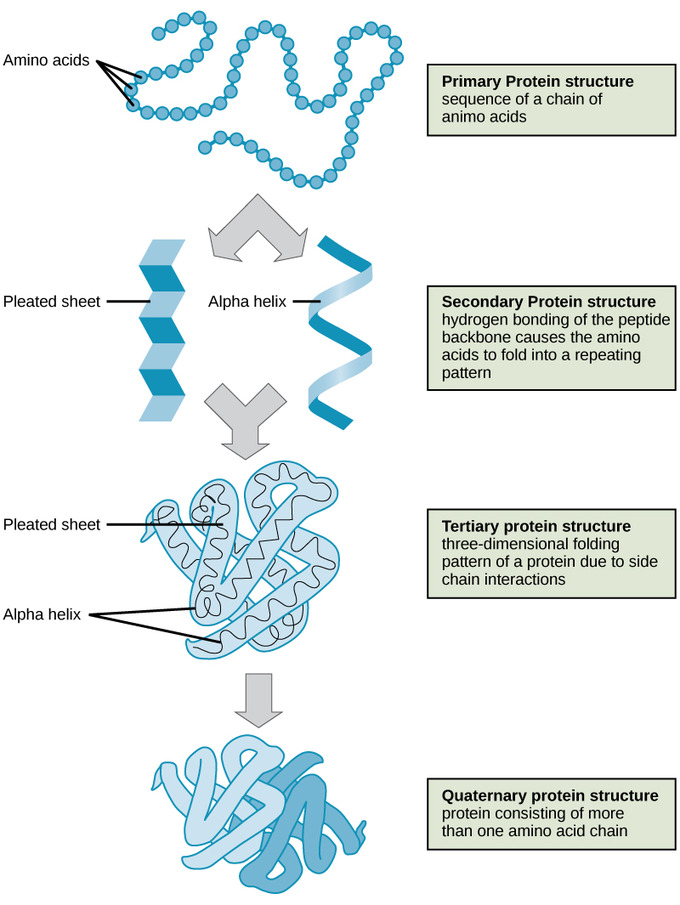 